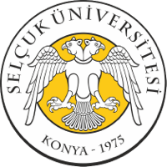 Makale Adını Buraya Yazınız / Bağlaçlar (ile-ve-veya) Hariç Sözcüklerin İlk Harfleri Büyük OlmalıÖzÖZET minimum 130 Maksimum 180 kelimeden olacak şekilde yazılmalıdır. [Özet buraya yazılmalı-yapıştırılmalı. Özet buraya yazılmalı-yapıştırılmalı. Özet buraya yazılmalı-yapıştırılmalı. Özet buraya yazılmalı-yapıştırılmalı. Özet buraya yazılmalı-yapıştırılmalı. Özet buraya yazılmalı-yapıştırılmalı. Özet buraya yazılmalı-yapıştırılmalı. Özet buraya yazılmalı-yapıştırılmalı. Özet buraya yazılmalı-yapıştırılmalı. Özet buraya yazılmalı-yapıştırılmalı. Özet buraya yazılmalı-yapıştırılmalı. Özet buraya yazılmalı-yapıştırılmalı. Özet buraya yazılmalı-yapıştırılmalı. Özet buraya yazılmalı-yapıştırılmalı. Özet buraya yazılmalı-yapıştırılmalı. Özet buraya yazılmalı-yapıştırılmalı. Özet buraya yazılmalı-yapıştırılmalı. Özet buraya yazılmalı-yapıştırılmalı. Özet buraya yazılmalı-yapıştırılmalı. Özet buraya yazılmalı-yapıştırılmalı. Özet buraya yazılmalı-yapıştırılmalı. Özet buraya yazılmalı-yapıştırılmalı. Özet buraya yazılmalı-yapıştırılmalı. Özet buraya yazılmalı-yapıştırılmalı. Özet buraya yazılmalı-yapıştırılmalı. Özet buraya yazılmalı-yapıştırılmalı. Özet buraya yazılmalı-yapıştırılmalı. Özet buraya yazılmalı-yapıştırılmalı. Özet buraya yazılmalı-yapıştırılmalı. Özet buraya yazılmalı-yapıştırılmalı. Özet buraya yazılmalı-yapıştırılmalı. Özet buraya yazılmalı-yapıştırılmalı. Özet buraya yazılmalı-yapıştırılmalı. Özet buraya yazılmalı-yapıştırılmalı. Özet buraya yazılmalı-yapıştırılmalı. Özet buraya yazılmalı-yapıştırılmalı. Özet buraya yazılmalı-yapıştırılmalı. Özet buraya yazılmalı-yapıştırılmalı. Özet buraya yazılmalı-yapıştırılmalı. Özet buraya yazılmalı-yapıştırılmalı. Özet buraya yazılmalı-yapıştırılmalı. Özet buraya yazılmalı-yapıştırılmalı. Özet buraya yazılmalı-yapıştırılmalı. Özet buraya yazılmalı-yapıştırılmalı. Özet buraya yazılmalı-yapıştırılmalı. Özet buraya yazılmalı-yapıştırılmalı. Özet buraya yazılmalı-yapıştırılmalı. Özet buraya yazılmalı-yapıştırılmalı. Özet buraya yazılmalı-yapıştırılmalı. Özet buraya yazılmalı-yapıştırılmalı. Özet buraya yazılmalı-yapıştırılmalı. Özet buraya yazılmalı-yapıştırılmalı. Özet buraya yazılmalı-yapıştırılmalı. Özet buraya yazılmalı-yapıştırılmalı. Özet buraya yazılmalı-yapıştırılmalı. Özet buraya yazılmalı-yapıştırılmalı. Özet buraya yazılmalı-yapıştırılmalı. Özet buraya yazılmalı-yapıştırılmalı. Özet buraya yazılmalı-yapıştırılmalı. Özet buraya yazılmalı-yapıştırılmalı. Özet buraya yazılmalı-yapıştırılmalı.  Anahtar KelimelerAnahtar Kelime, Anahtar Kelime, Anahtar Kelime, Anahtar Kelime, Anahtar KelimeManuscript TitleAbstractThe abstract should be minimum 130 and maximum 180 words. [The abstract should be written and pasted here. The abstract should be written and pasted here. The abstract should be written and pasted here. The abstract should be written and pasted here. The abstract should be written and pasted here. The abstract should be written and pasted here. The abstract should be written and pasted here. The abstract should be written and pasted here. The abstract should be written and pasted here. The abstract should be written and pasted here. The abstract should be written and pasted here. The abstract should be written and pasted here. The abstract should be written and pasted here. The abstract should be written and pasted here. The abstract should be written and pasted here. The abstract should be written and pasted here. The abstract should be written and pasted here. The abstract should be written and pasted here. The abstract should be written and pasted here. The abstract should be written and pasted here. The abstract should be written and pasted here. The abstract should be written and pasted here. The abstract should be written and pasted here. The abstract should be written and pasted here. The abstract should be written and pasted here. The abstract should be written and pasted here. The abstract should be written and pasted here. The abstract should be written and pasted here. The abstract should be written and pasted here. The abstract should be written and pasted here. The abstract should be written and pasted here. The abstract should be written and pasted here. The abstract should be written and pasted here. The abstract should be written and pasted here. The abstract should be written and pasted here. The abstract should be written and pasted here. The abstract should be written and pasted here. The abstract should be written and pasted here. The abstract should be written and pasted here. The abstract should be written and pasted here. The abstract should be written and pasted here. The abstract should be written and pasted here. The abstract should be written and pasted here. The abstract should be written and pasted here. The abstract should be written and pasted here. The abstract should be written and pasted here. The abstract should be written and pasted here. The abstract should be written and pasted here. The abstract should be written and pasted here. The abstract should be written and pasted here. The abstract should be written and pasted here. The abstract should be written and pasted here. The abstract should be written and pasted here. The abstract should be written and pasted here. The abstract should be written and pasted here. The abstract should be written and pasted here. The abstract should be written and pasted here. KeywordsKeyword, Keyword, Keyword, Keyword, KeywordGiriş [Makale metni buraya yazılacak/yapıştırılacak. Makale metni buraya yazılacak/yapıştırılacak Makale metni buraya yazılacak/yapıştırılacak Makale metni buraya yazılacak/yapıştırılacak Makale metni buraya yazılacak/yapıştırılacak Makale metni buraya yazılacak/yapıştırılacak Makale metni buraya yazılacak/yapıştırılacak Makale metni buraya yazılacak/yapıştırılacak Makale metni buraya yazılacak/yapıştırılacak Makale metni buraya yazılacak/yapıştırılacak Makale metni buraya yazılacak/yapıştırılacak Makale metni buraya yazılacak/yapıştırılacak Makale metni buraya yazılacak/yapıştırılacak Makale metni buraya yazılacak/yapıştırılacak. 1. Birinci Derece Başlık [Makale metni buraya yazılacak/yapıştırılacak. Makale metni buraya yazılacak/yapıştırılacak Makale metni buraya yazılacak/yapıştırılacak Makale metni buraya yazılacak/yapıştırılacak Makale metni buraya yazılacak/yapıştırılacak Makale metni buraya yazılacak/yapıştırılacak Makale metni buraya yazılacak/yapıştırılacak Makale metni buraya yazılacak/yapıştırılacak Makale metni buraya yazılacak/yapıştırılacak Makale metni buraya yazılacak/yapıştırılacak Makale metni buraya yazılacak/yapıştırılacak Makale metni buraya yazılacak/yapıştırılacak Makale metni buraya yazılacak/yapıştırılacak Makale metni buraya yazılacak/yapıştırılacak]. İkinci Derece Başlık [Makale metni buraya yazılacak/yapıştırılacak. Makale metni buraya yazılacak/yapıştırılacak Makale metni buraya yazılacak/yapıştırılacak Makale metni buraya yazılacak/yapıştırılacak Makale metni buraya yazılacak/yapıştırılacak Makale metni buraya yazılacak/yapıştırılacak Makale metni buraya yazılacak/yapıştırılacak Makale metni buraya yazılacak/yapıştırılacak Makale metni buraya yazılacak/yapıştırılacak Makale metni buraya yazılacak/yapıştırılacak Makale metni buraya yazılacak/yapıştırılacak Makale metni buraya yazılacak/yapıştırılacak Makale metni buraya yazılacak/yapıştırılacak Makale metni buraya yazılacak/yapıştırılacak]. İkinci Derece Başlık [Makale metni buraya yazılacak/yapıştırılacak. Makale metni buraya yazılacak/yapıştırılacak Makale metni buraya yazılacak/yapıştırılacak Makale metni buraya yazılacak/yapıştırılacak Makale metni buraya yazılacak/yapıştırılacak Makale metni buraya yazılacak/yapıştırılacak Makale metni buraya yazılacak/yapıştırılacak Makale metni buraya yazılacak/yapıştırılacak Makale metni buraya yazılacak/yapıştırılacak Makale metni buraya yazılacak/yapıştırılacak Makale metni buraya yazılacak/yapıştırılacak Makale metni buraya yazılacak/yapıştırılacak Makale metni buraya yazılacak/yapıştırılacak Makale metni buraya yazılacak/yapıştırılacak]. 1.1.1. Üçüncü Derece Başlık [Makale metni buraya yazılacak/yapıştırılacak. Makale metni buraya yazılacak/yapıştırılacak Makale metni buraya yazılacak/yapıştırılacak Makale metni buraya yazılacak/yapıştırılacak Makale metni buraya yazılacak/yapıştırılacak Makale metni buraya yazılacak/yapıştırılacak Makale metni buraya yazılacak/yapıştırılacak Makale metni buraya yazılacak/yapıştırılacak Makale metni buraya yazılacak/yapıştırılacak Makale metni buraya yazılacak/yapıştırılacak Makale metni buraya yazılacak/yapıştırılacak Makale metni buraya yazılacak/yapıştırılacak Makale metni buraya yazılacak/yapıştırılacak Makale metni buraya yazılacak/yapıştırılacak].2. Yöntem[Makale metni buraya yazılacak/yapıştırılacak. Makale metni buraya yazılacak/yapıştırılacak Makale metni buraya yazılacak/yapıştırılacak Makale metni buraya yazılacak/yapıştırılacak Makale metni buraya yazılacak/yapıştırılacak Makale metni buraya yazılacak/yapıştırılacak Makale metni buraya yazılacak/yapıştırılacak Makale metni buraya yazılacak/yapıştırılacak Makale metni buraya yazılacak/yapıştırılacak Makale metni buraya yazılacak/yapıştırılacak Makale metni buraya yazılacak/yapıştırılacak Makale metni buraya yazılacak/yapıştırılacak Makale metni buraya yazılacak/yapıştırılacak Makale metni buraya yazılacak/yapıştırılacak]. 3. Bulgular[Makale metni buraya yazılacak/yapıştırılacak. Makale metni buraya yazılacak/yapıştırılacak Makale metni buraya yazılacak/yapıştırılacak Makale metni buraya yazılacak/yapıştırılacak Makale metni buraya yazılacak/yapıştırılacak Makale metni buraya yazılacak/yapıştırılacak Makale metni buraya yazılacak/yapıştırılacak Makale metni buraya yazılacak/yapıştırılacak Makale metni buraya yazılacak/yapıştırılacak Makale metni buraya yazılacak/yapıştırılacak Makale metni buraya yazılacak/yapıştırılacak Makale metni buraya yazılacak/yapıştırılacak Makale metni buraya yazılacak/yapıştırılacak Makale metni buraya yazılacak/yapıştırılacak]. Tablo ve Şekil gösterimleri APA 7 gösterim şekline göre yapılacaktır. Bakınız: http://acikders.hacettepe.edu.tr/dersler/edebiyat_fakultesi/APA/APA7%20Bolum%207%20Bulgularin%20yazimi%20ve%20ornekler%202021%20Bahar.pdf 4. Tartışma[Makale metni buraya yazılacak/yapıştırılacak. Makale metni buraya yazılacak/yapıştırılacak Makale metni buraya yazılacak/yapıştırılacak Makale metni buraya yazılacak/yapıştırılacak Makale metni buraya yazılacak/yapıştırılacak Makale metni buraya yazılacak/yapıştırılacak Makale metni buraya yazılacak/yapıştırılacak Makale metni buraya yazılacak/yapıştırılacak Makale metni buraya yazılacak/yapıştırılacak Makale metni buraya yazılacak/yapıştırılacak Makale metni buraya yazılacak/yapıştırılacak Makale metni buraya yazılacak/yapıştırılacak Makale metni buraya yazılacak/yapıştırılacak Makale metni buraya yazılacak/yapıştırılacak].5. Sonuç ve Öneriler[Makale metni buraya yazılacak/yapıştırılacak. Makale metni buraya yazılacak/yapıştırılacak Makale metni buraya yazılacak/yapıştırılacak Makale metni buraya yazılacak/yapıştırılacak Makale metni buraya yazılacak/yapıştırılacak Makale metni buraya yazılacak/yapıştırılacak Makale metni buraya yazılacak/yapıştırılacak Makale metni buraya yazılacak/yapıştırılacak Makale metni buraya yazılacak/yapıştırılacak Makale metni buraya yazılacak/yapıştırılacak Makale metni buraya yazılacak/yapıştırılacak Makale metni buraya yazılacak/yapıştırılacak Makale metni buraya yazılacak/yapıştırılacak Makale metni buraya yazılacak/yapıştırılacak].Bilgi NotuDestek Bilgisi: Varsa destek bilgisini belirtiniz. Yok ise şu şekilde belirtilebilir: Bu çalışmanın hazırlanması süresince herhangi bir bireyden ya da kurumdan aynî ya da nakdî bir yardım/destek alınmamıştır. Etik Onayı: Makalede ulusal ve uluslararası araştırma ve yayın etiğine uyulduğunu yazarlar beyan eder. Aksi bir durumun tespiti halinde Çatalhöyük Uluslararası Turizm ve Sosyal Araştırmalar Dergisinin hiçbir sorumluluğu olmayıp, tüm sorumluluk makale yazarlarına aittir. Etik Kurul Onayı: Bu çalışma, TR Dizin etik kurul izni gerektiren çalışma grubunda yer almamaktadır. / Bu çalışma …. kurumundan etik kurul onayı almıştır. Çıkar Çatışması: Makalede herhangi bir çıkar çatışması ya da kazancı yoktur.Araştırmacıların Katkı Oranı: Çalışma iki yazarın katkısı ile hazırlanmıştır. Katkı oranları: 1. Yazar = %50, 2. Yazar= %50. KaynakçaKaynakça APA 7 kurallarına göre belirtilecektir. / References will be cited according to APA 7 rules. https://www.newcastle.edu.au/library/study-skills/referencing/apa7 Metin içinde gösterim / Display in text Kaynakçada gösterim örnekleri / Examples of citation in bibliography; Journal ArticleAshing‐Giwa, K. T., Padilla, G., Tejero, J., Kraemer, J., Wright, K., Coscarelli, A., Clayton, S., Williams, I., & Hills, D. (2004). Understanding the breast cancer experience of women: A qualitative study of African American, Asian American, Latina and Caucasian cancer survivors. Psycho‐Oncology, 13(6), 408-428. https://doi.org/10.1002/pon.750 Web PageAmerican Nurses Association. (n.d.). Disaster preparedness. https://www.nursingworld.org/practice-policy/work-environment/health-safety/disaster-preparedness/ News ArticleCresell, J., & Kaplan, S. (2019, November 24). How Juul hooked a generation on nicotine. The New York Times. https://www.nytimes.com/2019/11/23/health/juul-vaping-crisis.html BookSchmidt, N. A., & Brown, J. M. (2017). Evidence-based practice for nurses: Appraisal and application of research (4th ed.). Jones & Bartlett Learning, LLC. Oshima, A., & Hogue, A. (2007). Introduction to academic writing. Pearson/Longman.Book chapterRattan, A. (2019). How lay theories (or mindsets) shape the confrontation of prejudice. In R. K. Mallett & M. J. Monteith (Eds.), Confronting prejudice and discrimination: The science of changing minds and behaviors (pp. 121-140). Academic Press. https://doi.org/10.1016/B978-0-12-814715-3.00008-4 Englehard, G. (2001). Review of the Closed High School Placement Test. In B. S. Plake & J. C. Impara (Eds.), The fourteenth mental measurements yearbook. http://search.ebscohost.com.ezproxy.library.uq.edu.au/login.aspx?direct=true&db=mmt&AN=test.2083&site=ehost-live Martin, A. (2006). Literacies for the digital age. In A. Martin & D. Madigan (Eds.), Digital literacies for learning (pp. 3-25). Facet. Konferans / KongreChaudhuri, S., & Biswas, A. (2017). External terms-of-trade and labor market imperfections in developing countries: Theory and evidence. Proceedings of the Academy of Economics and Economic Education, 20(1), 11-16. https://search-proquest-com.elibrary.jcu.edu.au/docview/1928612180?accountid=16285  McDonald, E., Manessis, R., & Blanksby, T. (2019, July 7-10). Peer mentoring in nursing - improving retention, enhancing education [Poster presentation]. STARS 2019 Conference, Melbourne, Australia. https://unistars.org/papers/STARS2019/P30-POSTER.pdf 1 Yazar / 1 Author(Abrams, 2018)2 Yazar / 2 Author(Wegener & Petty, 1994) 3 ve üzeri yazar(Aksu vd., 2022),(Aksu et al., 2022)Grup yazarlıFirst time with an abbreviation:(Centers for Disease Control and Prevention [CDC], 2019)Then all subsequent citations: (CDC, 2019) 